Buckeye American Legion College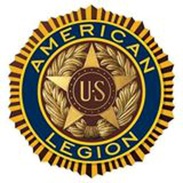 Student Demographic Data SheetStudent Information:_______________________        ________________________        _________________________     _______First Name			      Middle Name		              Last Name    			         M/F	__________________________________________________________________________________________Mailing Address						City					Zip__________________________________________________________________________________________Physical Address (if different from mailing address)_________________________________________            __________________________E-Mail Address					          Nickname (if any)_(______)_________-____________       _(______)_________-____________   Home Phone				       Cell PhoneMilitary and American Legion Service:________________________	________________Branch of Service			Year Joined LegionSpecify your active military service era:	Vietnam (February 28, 1961 – May 7, 1975)	Lebanon/Grenada (August 24, 1982 – July 31, 1984)	Panama (December 20, 1989 – January 31, 1990)	Gulf War/War on Terrorism (August 2, 1990 to present)	Other War Era (List Here) ____________________________________	_______________________________	____________________________Post #			Department					Membership ID #__________________________________________________________________________________Current Leadership Position and/or Committee Position HeldEducation:	High School Diploma		  Technical/Trade Certificate		Some College	Associate Degree		  Bachelor Degree			Graduate Degree